INDICAÇÃO N.º 627/2019Ementa: Manutenção na Rua Fátima, Parque Portugal.Exma. Senhora Presidente.Justificativa:Tendo em vista o péssimo estado da Rua Fátima, no bairro Parque Portugal, e ainda, considerando que a erosão vem aumentando consideravelmente, o que irrefutavelmente coloca em risco o tráfego no local, a Vereadora Mônica Morandi requer nos termos do art. 127 do regimento interno, que seja encaminhada ao Exmo. Prefeito Municipal a seguinte indicação:	Que seja realizada a manutenção no local acima citado.  Valinhos, 11 de março de 2019.____________________Mônica MorandiVereadoraFotos anexas.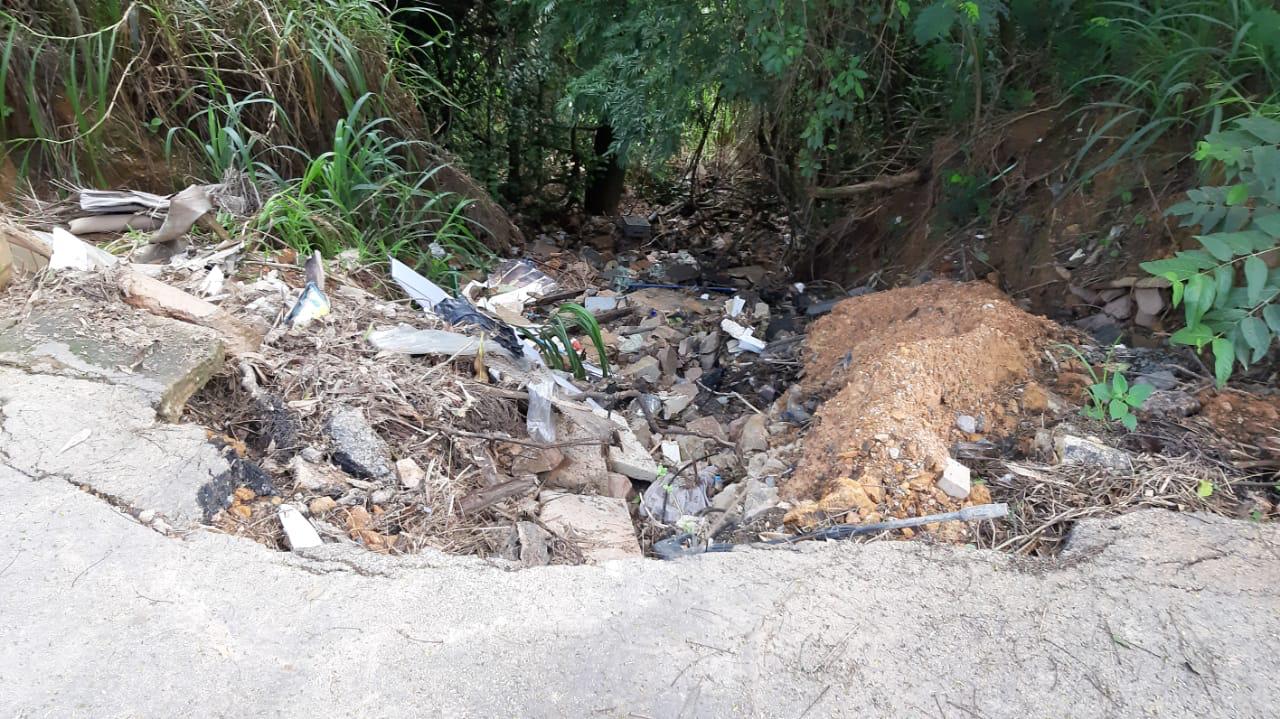 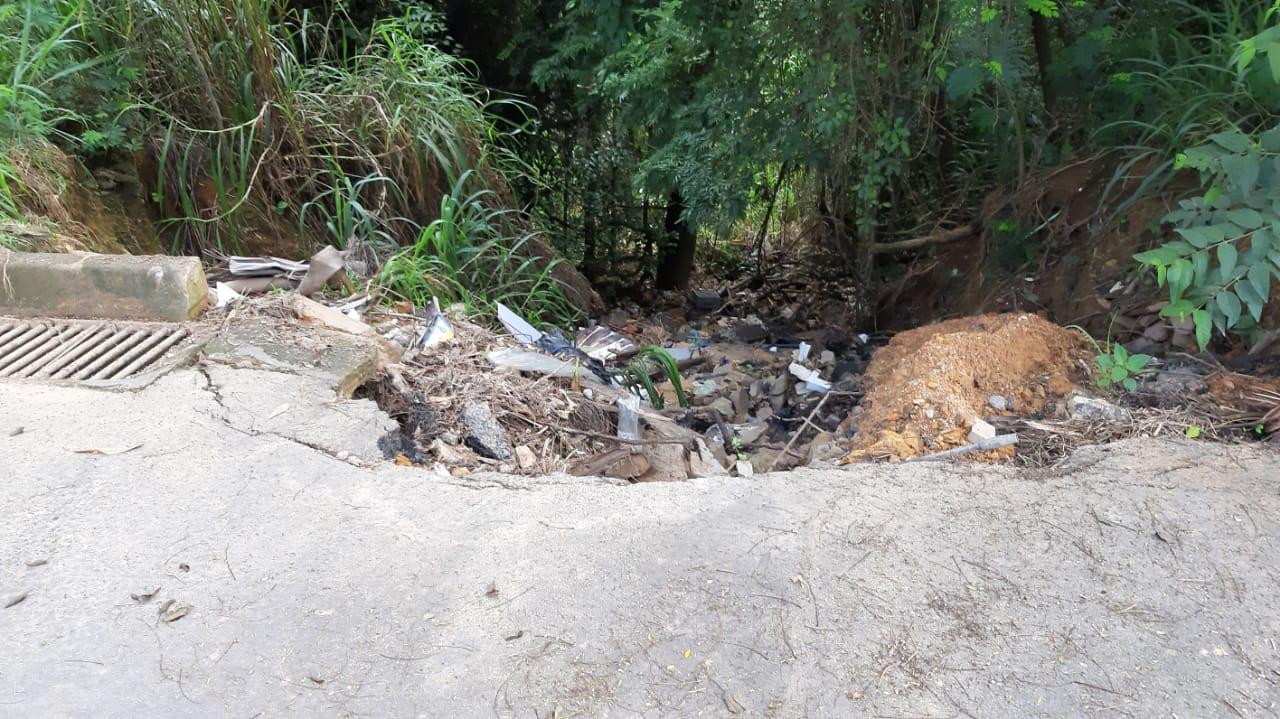 